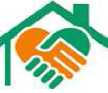 Pečovatelská služba Města Dvůr Králové nad LabemOBJEDNÁVKA	čísloze dne:	21.12.2020189122020Číslo objednávky uvádějte ve všech písemnostechIČ: 42239923	DIČ: CZ6402020504Karel Lukáč Vorlešská 3099544 01 Dvůr Králové nad LabemPředmět objednávkyObjednávka výroby nábytkuObjednáváme výrobu nábytku dle cenové nabídky:do kanceláře aktivizačního pracovníka v DPS Sadová v celkové hodnotě 26.200,- Kč do bytu č.6 v DPS Sadová v celkové hodnotě 11.750,- Kč do kanceláře vedoucí v DPS Strž v celkové hodnotě 25.950,- KčCelková cena vč. DPH: 63.900,- Kč Termín dodání: do 31.12.2020Děkujeme S pozdravemxxxxxxx ředitelkamobil: xxxxxxxxxIČ:75065649DIČ:CZ75065649Datum:21.12.2020Vyřizuje:xxxxTelefon:xxxxxBankovní spojení:xxxxxxxxxDaňový subjekt:jsme plátci DPHID datové schránky:434k6z4Sídlo organizace:El.Krásnohorské 2962 544 01 Dvůr Králové n.L.